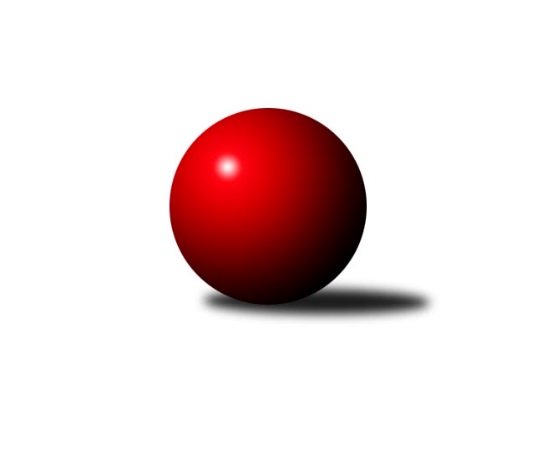 Č.2Ročník 2009/2010	24.5.2024 Meziokresní přebor-Bruntál, Opava  2009/2010Statistika 2. kolaTabulka družstev:		družstvo	záp	výh	rem	proh	skore	sety	průměr	body	plné	dorážka	chyby	1.	KK PEPINO Bruntál	2	2	0	0	16 : 4 	(12.0 : 4.0)	1553	4	1092	461	32.5	2.	TJ Kovohutě Břidličná ˝D˝	2	2	0	0	14 : 6 	(12.5 : 3.5)	1635	4	1166	470	22.5	3.	TJ  Krnov ˝C˝	2	2	0	0	14 : 6 	(11.0 : 5.0)	1580	4	1100	481	38.5	4.	TJ Sokol Chvalíkovice ˝B˝	2	1	0	1	12 : 8 	(8.5 : 7.5)	1610	2	1135	475	27	5.	TJ Světlá Hora ˝A˝	2	1	0	1	12 : 8 	(9.0 : 7.0)	1495	2	1061	435	41.5	6.	TJ Světlá Hora ˝B˝	2	1	0	1	12 : 8 	(9.0 : 7.0)	1482	2	1058	425	35.5	7.	KK Jiskra Rýmařov ˝B˝	1	1	0	0	6 : 4 	(5.0 : 3.0)	1723	2	1207	516	30	8.	TJ Opava ˝E˝	2	1	0	1	11 : 9 	(11.0 : 5.0)	1553	2	1080	473	30.5	9.	KK Minerva Opava ˝C˝	2	1	0	1	10 : 10 	(6.0 : 10.0)	1529	2	1095	434	43	10.	RSKK Raciborz	2	1	0	1	10 : 10 	(7.0 : 9.0)	1432	2	997	435	38.5	11.	TJ Horní Benešov ˝D˝	2	1	0	1	8 : 12 	(8.0 : 8.0)	1518	2	1086	432	17.5	12.	TJ Jiskra Rýmařov ˝C˝	1	0	0	1	2 : 8 	(2.0 : 6.0)	1584	0	1084	500	23	13.	TJ Kovohutě Břidličná ˝C˝	2	0	0	2	6 : 14 	(5.0 : 11.0)	1604	0	1127	477	36.5	14.	TJ Horní Benešov ˝F˝	2	0	0	2	5 : 15 	(4.0 : 12.0)	1436	0	1041	396	52	15.	TJ Opava ˝F˝	2	0	0	2	2 : 18 	(2.0 : 14.0)	1437	0	1032	405	46.5Tabulka doma:		družstvo	záp	výh	rem	proh	skore	sety	průměr	body	maximum	minimum	1.	TJ Světlá Hora ˝B˝	1	1	0	0	10 : 0 	(7.0 : 1.0)	1553	2	1553	1553	2.	TJ Sokol Chvalíkovice ˝B˝	1	1	0	0	8 : 2 	(6.0 : 2.0)	1628	2	1628	1628	3.	KK PEPINO Bruntál	1	1	0	0	8 : 2 	(6.0 : 2.0)	1534	2	1534	1534	4.	RSKK Raciborz	1	1	0	0	8 : 2 	(5.0 : 3.0)	1485	2	1485	1485	5.	TJ Světlá Hora ˝A˝	1	1	0	0	8 : 2 	(6.0 : 2.0)	1442	2	1442	1442	6.	TJ Opava ˝E˝	1	1	0	0	7 : 3 	(6.0 : 2.0)	1551	2	1551	1551	7.	KK Jiskra Rýmařov ˝B˝	1	1	0	0	6 : 4 	(5.0 : 3.0)	1723	2	1723	1723	8.	TJ Horní Benešov ˝D˝	1	1	0	0	6 : 4 	(5.0 : 3.0)	1606	2	1606	1606	9.	TJ Kovohutě Břidličná ˝D˝	1	1	0	0	6 : 4 	(5.5 : 2.5)	1601	2	1601	1601	10.	TJ  Krnov ˝C˝	1	1	0	0	6 : 4 	(5.0 : 3.0)	1581	2	1581	1581	11.	KK Minerva Opava ˝C˝	1	1	0	0	6 : 4 	(3.0 : 5.0)	1556	2	1556	1556	12.	TJ Jiskra Rýmařov ˝C˝	0	0	0	0	0 : 0 	(0.0 : 0.0)	0	0	0	0	13.	TJ Opava ˝F˝	1	0	0	1	2 : 8 	(1.0 : 7.0)	1565	0	1565	1565	14.	TJ Kovohutě Břidličná ˝C˝	1	0	0	1	2 : 8 	(2.0 : 6.0)	1523	0	1523	1523	15.	TJ Horní Benešov ˝F˝	1	0	0	1	2 : 8 	(2.0 : 6.0)	1430	0	1430	1430Tabulka venku:		družstvo	záp	výh	rem	proh	skore	sety	průměr	body	maximum	minimum	1.	TJ Kovohutě Břidličná ˝D˝	1	1	0	0	8 : 2 	(7.0 : 1.0)	1669	2	1669	1669	2.	TJ  Krnov ˝C˝	1	1	0	0	8 : 2 	(6.0 : 2.0)	1579	2	1579	1579	3.	KK PEPINO Bruntál	1	1	0	0	8 : 2 	(6.0 : 2.0)	1572	2	1572	1572	4.	KK Jiskra Rýmařov ˝B˝	0	0	0	0	0 : 0 	(0.0 : 0.0)	0	0	0	0	5.	TJ Kovohutě Břidličná ˝C˝	1	0	0	1	4 : 6 	(3.0 : 5.0)	1684	0	1684	1684	6.	TJ Sokol Chvalíkovice ˝B˝	1	0	0	1	4 : 6 	(2.5 : 5.5)	1591	0	1591	1591	7.	TJ Opava ˝E˝	1	0	0	1	4 : 6 	(5.0 : 3.0)	1555	0	1555	1555	8.	TJ Světlá Hora ˝A˝	1	0	0	1	4 : 6 	(3.0 : 5.0)	1548	0	1548	1548	9.	KK Minerva Opava ˝C˝	1	0	0	1	4 : 6 	(3.0 : 5.0)	1502	0	1502	1502	10.	TJ Horní Benešov ˝F˝	1	0	0	1	3 : 7 	(2.0 : 6.0)	1442	0	1442	1442	11.	TJ Jiskra Rýmařov ˝C˝	1	0	0	1	2 : 8 	(2.0 : 6.0)	1584	0	1584	1584	12.	TJ Horní Benešov ˝D˝	1	0	0	1	2 : 8 	(3.0 : 5.0)	1429	0	1429	1429	13.	TJ Světlá Hora ˝B˝	1	0	0	1	2 : 8 	(2.0 : 6.0)	1411	0	1411	1411	14.	RSKK Raciborz	1	0	0	1	2 : 8 	(2.0 : 6.0)	1379	0	1379	1379	15.	TJ Opava ˝F˝	1	0	0	1	0 : 10 	(1.0 : 7.0)	1308	0	1308	1308Tabulka podzimní části:		družstvo	záp	výh	rem	proh	skore	sety	průměr	body	doma	venku	1.	KK PEPINO Bruntál	2	2	0	0	16 : 4 	(12.0 : 4.0)	1553	4 	1 	0 	0 	1 	0 	0	2.	TJ Kovohutě Břidličná ˝D˝	2	2	0	0	14 : 6 	(12.5 : 3.5)	1635	4 	1 	0 	0 	1 	0 	0	3.	TJ  Krnov ˝C˝	2	2	0	0	14 : 6 	(11.0 : 5.0)	1580	4 	1 	0 	0 	1 	0 	0	4.	TJ Sokol Chvalíkovice ˝B˝	2	1	0	1	12 : 8 	(8.5 : 7.5)	1610	2 	1 	0 	0 	0 	0 	1	5.	TJ Světlá Hora ˝A˝	2	1	0	1	12 : 8 	(9.0 : 7.0)	1495	2 	1 	0 	0 	0 	0 	1	6.	TJ Světlá Hora ˝B˝	2	1	0	1	12 : 8 	(9.0 : 7.0)	1482	2 	1 	0 	0 	0 	0 	1	7.	KK Jiskra Rýmařov ˝B˝	1	1	0	0	6 : 4 	(5.0 : 3.0)	1723	2 	1 	0 	0 	0 	0 	0	8.	TJ Opava ˝E˝	2	1	0	1	11 : 9 	(11.0 : 5.0)	1553	2 	1 	0 	0 	0 	0 	1	9.	KK Minerva Opava ˝C˝	2	1	0	1	10 : 10 	(6.0 : 10.0)	1529	2 	1 	0 	0 	0 	0 	1	10.	RSKK Raciborz	2	1	0	1	10 : 10 	(7.0 : 9.0)	1432	2 	1 	0 	0 	0 	0 	1	11.	TJ Horní Benešov ˝D˝	2	1	0	1	8 : 12 	(8.0 : 8.0)	1518	2 	1 	0 	0 	0 	0 	1	12.	TJ Jiskra Rýmařov ˝C˝	1	0	0	1	2 : 8 	(2.0 : 6.0)	1584	0 	0 	0 	0 	0 	0 	1	13.	TJ Kovohutě Břidličná ˝C˝	2	0	0	2	6 : 14 	(5.0 : 11.0)	1604	0 	0 	0 	1 	0 	0 	1	14.	TJ Horní Benešov ˝F˝	2	0	0	2	5 : 15 	(4.0 : 12.0)	1436	0 	0 	0 	1 	0 	0 	1	15.	TJ Opava ˝F˝	2	0	0	2	2 : 18 	(2.0 : 14.0)	1437	0 	0 	0 	1 	0 	0 	1Tabulka jarní části:		družstvo	záp	výh	rem	proh	skore	sety	průměr	body	doma	venku	1.	TJ Horní Benešov ˝D˝	0	0	0	0	0 : 0 	(0.0 : 0.0)	0	0 	0 	0 	0 	0 	0 	0 	2.	TJ Světlá Hora ˝B˝	0	0	0	0	0 : 0 	(0.0 : 0.0)	0	0 	0 	0 	0 	0 	0 	0 	3.	TJ Horní Benešov ˝F˝	0	0	0	0	0 : 0 	(0.0 : 0.0)	0	0 	0 	0 	0 	0 	0 	0 	4.	RSKK Raciborz	0	0	0	0	0 : 0 	(0.0 : 0.0)	0	0 	0 	0 	0 	0 	0 	0 	5.	KK PEPINO Bruntál	0	0	0	0	0 : 0 	(0.0 : 0.0)	0	0 	0 	0 	0 	0 	0 	0 	6.	KK Jiskra Rýmařov ˝B˝	0	0	0	0	0 : 0 	(0.0 : 0.0)	0	0 	0 	0 	0 	0 	0 	0 	7.	TJ Kovohutě Břidličná ˝D˝	0	0	0	0	0 : 0 	(0.0 : 0.0)	0	0 	0 	0 	0 	0 	0 	0 	8.	TJ Opava ˝F˝	0	0	0	0	0 : 0 	(0.0 : 0.0)	0	0 	0 	0 	0 	0 	0 	0 	9.	TJ Jiskra Rýmařov ˝C˝	0	0	0	0	0 : 0 	(0.0 : 0.0)	0	0 	0 	0 	0 	0 	0 	0 	10.	KK Minerva Opava ˝C˝	0	0	0	0	0 : 0 	(0.0 : 0.0)	0	0 	0 	0 	0 	0 	0 	0 	11.	TJ Světlá Hora ˝A˝	0	0	0	0	0 : 0 	(0.0 : 0.0)	0	0 	0 	0 	0 	0 	0 	0 	12.	TJ  Krnov ˝C˝	0	0	0	0	0 : 0 	(0.0 : 0.0)	0	0 	0 	0 	0 	0 	0 	0 	13.	TJ Opava ˝E˝	0	0	0	0	0 : 0 	(0.0 : 0.0)	0	0 	0 	0 	0 	0 	0 	0 	14.	TJ Kovohutě Břidličná ˝C˝	0	0	0	0	0 : 0 	(0.0 : 0.0)	0	0 	0 	0 	0 	0 	0 	0 	15.	TJ Sokol Chvalíkovice ˝B˝	0	0	0	0	0 : 0 	(0.0 : 0.0)	0	0 	0 	0 	0 	0 	0 	0 Zisk bodů pro družstvo:		jméno hráče	družstvo	body	zápasy	v %	dílčí body	sety	v %	1.	Pavel Vládek 	TJ Kovohutě Břidličná ˝D˝ 	4	/	2	(100%)		/		(%)	2.	Ota Pidima 	TJ Kovohutě Břidličná ˝D˝ 	4	/	2	(100%)		/		(%)	3.	Petr Daranský 	TJ  Krnov ˝C˝ 	4	/	2	(100%)		/		(%)	4.	Jaroslav Lakomý 	TJ  Krnov ˝C˝ 	4	/	2	(100%)		/		(%)	5.	Lukáš Janalík 	KK PEPINO Bruntál 	4	/	2	(100%)		/		(%)	6.	Jan Přikryl 	TJ Světlá Hora ˝A˝ 	4	/	2	(100%)		/		(%)	7.	Tomáš Janalík 	KK PEPINO Bruntál 	4	/	2	(100%)		/		(%)	8.	Roman Beinhauer 	TJ Sokol Chvalíkovice ˝B˝ 	4	/	2	(100%)		/		(%)	9.	Martin Chalupa 	KK Minerva Opava ˝C˝ 	4	/	2	(100%)		/		(%)	10.	Petr Domčík 	TJ Světlá Hora ˝B˝ 	4	/	2	(100%)		/		(%)	11.	Josef Klapetek 	TJ Opava ˝E˝ 	4	/	2	(100%)		/		(%)	12.	Jaroslav Zelinka 	TJ Kovohutě Břidličná ˝C˝ 	4	/	2	(100%)		/		(%)	13.	Mariusz Gierczak 	RSKK Raciborz 	4	/	2	(100%)		/		(%)	14.	František Ocelák 	TJ Světlá Hora ˝A˝ 	4	/	2	(100%)		/		(%)	15.	Marek Hynar 	TJ Sokol Chvalíkovice ˝B˝ 	4	/	2	(100%)		/		(%)	16.	Josef Novotný 	KK PEPINO Bruntál 	4	/	2	(100%)		/		(%)	17.	Jan Strnadel 	KK Minerva Opava ˝C˝ 	4	/	2	(100%)		/		(%)	18.	Miloslav Slouka 	KK Jiskra Rýmařov ˝B˝ 	2	/	1	(100%)		/		(%)	19.	Cezary Koczorski 	RSKK Raciborz 	2	/	1	(100%)		/		(%)	20.	Pavla Hendrychová 	TJ Opava ˝E˝ 	2	/	1	(100%)		/		(%)	21.	Romana Valová 	TJ Jiskra Rýmařov ˝C˝ 	2	/	1	(100%)		/		(%)	22.	Štěpán Charník 	KK Jiskra Rýmařov ˝B˝ 	2	/	1	(100%)		/		(%)	23.	Jaroslav Doseděl 	TJ Kovohutě Břidličná ˝D˝ 	2	/	2	(50%)		/		(%)	24.	Pavel Přikryl 	TJ Světlá Hora ˝B˝ 	2	/	2	(50%)		/		(%)	25.	Miroslava Hendrychová 	TJ Opava ˝E˝ 	2	/	2	(50%)		/		(%)	26.	Miloslav  Petrů 	TJ Horní Benešov ˝D˝ 	2	/	2	(50%)		/		(%)	27.	Jaromír Čech 	TJ  Krnov ˝C˝ 	2	/	2	(50%)		/		(%)	28.	Zdeňka Habartová 	TJ Horní Benešov ˝D˝ 	2	/	2	(50%)		/		(%)	29.	Jan Kriwenky 	TJ Horní Benešov ˝D˝ 	2	/	2	(50%)		/		(%)	30.	Maciej Basista 	RSKK Raciborz 	2	/	2	(50%)		/		(%)	31.	Josef Provaz 	TJ Světlá Hora ˝B˝ 	2	/	2	(50%)		/		(%)	32.	Antonín Hendrych 	TJ Sokol Chvalíkovice ˝B˝ 	2	/	2	(50%)		/		(%)	33.	Jana Branišová 	TJ Horní Benešov ˝F˝ 	2	/	2	(50%)		/		(%)	34.	Zdenek Hudec 	TJ Světlá Hora ˝A˝ 	2	/	2	(50%)		/		(%)	35.	Anna Dosedělová 	TJ Kovohutě Břidličná ˝C˝ 	2	/	2	(50%)		/		(%)	36.	Josef Matušek 	TJ Světlá Hora ˝B˝ 	2	/	2	(50%)		/		(%)	37.	Kateřina Kocourková 	TJ Horní Benešov ˝F˝ 	2	/	2	(50%)		/		(%)	38.	Karel Michalka 	TJ Opava ˝F˝ 	2	/	2	(50%)		/		(%)	39.	Zdeněk Žanda 	TJ Horní Benešov ˝F˝ 	1	/	1	(50%)		/		(%)	40.	Jaromír Hendrych 	TJ Opava ˝E˝ 	1	/	1	(50%)		/		(%)	41.	Miroslava Paulerová 	TJ Jiskra Rýmařov ˝C˝ 	0	/	1	(0%)		/		(%)	42.	Miroslav Nosek 	TJ Sokol Chvalíkovice ˝B˝ 	0	/	1	(0%)		/		(%)	43.	Josef Václavík 	TJ Kovohutě Břidličná ˝D˝ 	0	/	1	(0%)		/		(%)	44.	Lubomír Bičík 	KK Minerva Opava ˝C˝ 	0	/	1	(0%)		/		(%)	45.	Martin Mikeska 	KK Jiskra Rýmařov ˝B˝ 	0	/	1	(0%)		/		(%)	46.	Michal Ihnát 	KK Jiskra Rýmařov ˝B˝ 	0	/	1	(0%)		/		(%)	47.	Pavel Jašek 	TJ Opava ˝E˝ 	0	/	1	(0%)		/		(%)	48.	Jiří Novák 	TJ Opava ˝F˝ 	0	/	1	(0%)		/		(%)	49.	František Pončík 	TJ Kovohutě Břidličná ˝D˝ 	0	/	1	(0%)		/		(%)	50.	Daniel Košík 	TJ Horní Benešov ˝F˝ 	0	/	1	(0%)		/		(%)	51.	Marek Prusicki 	RSKK Raciborz 	0	/	1	(0%)		/		(%)	52.	Radek Hendrych 	TJ Sokol Chvalíkovice ˝B˝ 	0	/	1	(0%)		/		(%)	53.	Jindřich Dankovič 	TJ Horní Benešov ˝D˝ 	0	/	1	(0%)		/		(%)	54.	David Láčík 	TJ Horní Benešov ˝D˝ 	0	/	1	(0%)		/		(%)	55.	Andrea Fučíková 	TJ Jiskra Rýmařov ˝C˝ 	0	/	1	(0%)		/		(%)	56.	Martin Kaduk 	TJ Světlá Hora ˝A˝ 	0	/	1	(0%)		/		(%)	57.	Monika Maňurová 	TJ Jiskra Rýmařov ˝C˝ 	0	/	1	(0%)		/		(%)	58.	Jiří Volný 	TJ Opava ˝F˝ 	0	/	1	(0%)		/		(%)	59.	Pavel Dvořák 	TJ Světlá Hora ˝A˝ 	0	/	1	(0%)		/		(%)	60.	Hana Heiserová 	KK Minerva Opava ˝C˝ 	0	/	1	(0%)		/		(%)	61.	Milan Milián 	KK PEPINO Bruntál 	0	/	2	(0%)		/		(%)	62.	Lubomír Khýr 	TJ Kovohutě Břidličná ˝C˝ 	0	/	2	(0%)		/		(%)	63.	Magdalena Soroka 	RSKK Raciborz 	0	/	2	(0%)		/		(%)	64.	Vladislava Kubáčová 	TJ  Krnov ˝C˝ 	0	/	2	(0%)		/		(%)	65.	Marta Andrejčáková 	KK Minerva Opava ˝C˝ 	0	/	2	(0%)		/		(%)	66.	Patricie Šrámková 	TJ Horní Benešov ˝F˝ 	0	/	2	(0%)		/		(%)	67.	Vilibald Marker 	TJ Opava ˝F˝ 	0	/	2	(0%)		/		(%)	68.	Vladislav Kobelár 	TJ Opava ˝F˝ 	0	/	2	(0%)		/		(%)	69.	Pavel Veselka 	TJ Kovohutě Břidličná ˝C˝ 	0	/	2	(0%)		/		(%)Průměry na kuželnách:		kuželna	průměr	plné	dorážka	chyby	výkon na hráče	1.	KK Jiskra Rýmařov, 1-4	1703	1190	513	28.5	(425.9)	2.	TJ Sokol Chvalíkovice, 1-2	1606	1110	496	22.0	(401.5)	3.	TJ Kovohutě Břidličná, 1-2	1573	1110	462	32.8	(393.4)	4.	TJ Krnov, 1-2	1564	1107	457	42.5	(391.1)	5.	TJ Opava, 1-4	1556	1105	451	39.0	(389.2)	6.	Minerva Opava, 1-2	1555	1076	479	28.0	(388.9)	7.	 Horní Benešov, 1-4	1527	1099	428	44.5	(381.9)	8.	KK Pepino Bruntál, 1-2	1472	1042	430	34.5	(368.1)	9.	RSKK Raciborz, 1-4	1457	1039	418	20.5	(364.3)	10.	TJ Světlá Hora, 1-4	1420	1008	412	40.0	(355.1)Nejlepší výkony na kuželnách:KK Jiskra Rýmařov, 1-4KK Jiskra Rýmařov ˝B˝	1723	2. kolo	Miloslav Slouka 	KK Jiskra Rýmařov ˝B˝	460	2. koloTJ Kovohutě Břidličná ˝C˝	1684	2. kolo	Jaroslav Zelinka 	TJ Kovohutě Břidličná ˝C˝	435	2. kolo		. kolo	Anna Dosedělová 	TJ Kovohutě Břidličná ˝C˝	435	2. kolo		. kolo	Štěpán Charník 	KK Jiskra Rýmařov ˝B˝	433	2. kolo		. kolo	Martin Mikeska 	KK Jiskra Rýmařov ˝B˝	429	2. kolo		. kolo	Lubomír Khýr 	TJ Kovohutě Břidličná ˝C˝	413	2. kolo		. kolo	Michal Ihnát 	KK Jiskra Rýmařov ˝B˝	401	2. kolo		. kolo	Pavel Veselka 	TJ Kovohutě Břidličná ˝C˝	401	2. koloTJ Sokol Chvalíkovice, 1-2TJ Sokol Chvalíkovice ˝B˝	1628	1. kolo	Roman Beinhauer 	TJ Sokol Chvalíkovice ˝B˝	433	1. koloTJ Jiskra Rýmařov ˝C˝	1584	1. kolo	Antonín Hendrych 	TJ Sokol Chvalíkovice ˝B˝	425	1. kolo		. kolo	Andrea Fučíková 	TJ Jiskra Rýmařov ˝C˝	409	1. kolo		. kolo	Marek Hynar 	TJ Sokol Chvalíkovice ˝B˝	399	1. kolo		. kolo	Miroslava Paulerová 	TJ Jiskra Rýmařov ˝C˝	394	1. kolo		. kolo	Romana Valová 	TJ Jiskra Rýmařov ˝C˝	393	1. kolo		. kolo	Monika Maňurová 	TJ Jiskra Rýmařov ˝C˝	388	1. kolo		. kolo	Miroslav Nosek 	TJ Sokol Chvalíkovice ˝B˝	371	1. koloTJ Kovohutě Břidličná, 1-2TJ Kovohutě Břidličná ˝D˝	1601	2. kolo	Ota Pidima 	TJ Kovohutě Břidličná ˝D˝	428	2. koloTJ Sokol Chvalíkovice ˝B˝	1591	2. kolo	Marek Hynar 	TJ Sokol Chvalíkovice ˝B˝	421	2. koloTJ  Krnov ˝C˝	1579	1. kolo	Jaroslav Zelinka 	TJ Kovohutě Břidličná ˝C˝	416	1. koloTJ Kovohutě Břidličná ˝C˝	1523	1. kolo	Petr Daranský 	TJ  Krnov ˝C˝	414	1. kolo		. kolo	Radek Hendrych 	TJ Sokol Chvalíkovice ˝B˝	407	2. kolo		. kolo	Jaroslav Doseděl 	TJ Kovohutě Břidličná ˝D˝	404	2. kolo		. kolo	Jaroslav Lakomý 	TJ  Krnov ˝C˝	397	1. kolo		. kolo	Jaromír Čech 	TJ  Krnov ˝C˝	396	1. kolo		. kolo	Roman Beinhauer 	TJ Sokol Chvalíkovice ˝B˝	391	2. kolo		. kolo	Pavel Vládek 	TJ Kovohutě Břidličná ˝D˝	385	2. koloTJ Krnov, 1-2TJ  Krnov ˝C˝	1581	2. kolo	Jaroslav Lakomý 	TJ  Krnov ˝C˝	406	2. koloTJ Světlá Hora ˝A˝	1548	2. kolo	František Ocelák 	TJ Světlá Hora ˝A˝	404	2. kolo		. kolo	Jan Přikryl 	TJ Světlá Hora ˝A˝	400	2. kolo		. kolo	Jaromír Čech 	TJ  Krnov ˝C˝	397	2. kolo		. kolo	Petr Daranský 	TJ  Krnov ˝C˝	394	2. kolo		. kolo	Vladislava Kubáčová 	TJ  Krnov ˝C˝	384	2. kolo		. kolo	Zdenek Hudec 	TJ Světlá Hora ˝A˝	377	2. kolo		. kolo	Pavel Dvořák 	TJ Světlá Hora ˝A˝	367	2. koloTJ Opava, 1-4TJ Kovohutě Břidličná ˝D˝	1669	1. kolo	Karel Michalka 	TJ Opava ˝F˝	434	1. koloTJ Opava ˝F˝	1565	1. kolo	Josef Václavík 	TJ Kovohutě Břidličná ˝D˝	426	1. koloTJ Opava ˝E˝	1551	1. kolo	Jaroslav Doseděl 	TJ Kovohutě Břidličná ˝D˝	419	1. koloTJ Horní Benešov ˝F˝	1442	1. kolo	Pavel Vládek 	TJ Kovohutě Břidličná ˝D˝	413	1. kolo		. kolo	Josef Klapetek 	TJ Opava ˝E˝	412	1. kolo		. kolo	Ota Pidima 	TJ Kovohutě Břidličná ˝D˝	411	1. kolo		. kolo	Jaromír Hendrych 	TJ Opava ˝E˝	405	1. kolo		. kolo	Zdeněk Žanda 	TJ Horní Benešov ˝F˝	405	1. kolo		. kolo	Vladislav Kobelár 	TJ Opava ˝F˝	391	1. kolo		. kolo	Miroslava Hendrychová 	TJ Opava ˝E˝	387	1. koloMinerva Opava, 1-2KK Minerva Opava ˝C˝	1556	2. kolo	Jan Strnadel 	KK Minerva Opava ˝C˝	409	2. koloTJ Opava ˝E˝	1555	2. kolo	Martin Chalupa 	KK Minerva Opava ˝C˝	405	2. kolo		. kolo	Miroslava Hendrychová 	TJ Opava ˝E˝	397	2. kolo		. kolo	Josef Klapetek 	TJ Opava ˝E˝	394	2. kolo		. kolo	Lubomír Bičík 	KK Minerva Opava ˝C˝	392	2. kolo		. kolo	Pavla Hendrychová 	TJ Opava ˝E˝	385	2. kolo		. kolo	Jaromír Hendrych 	TJ Opava ˝E˝	379	2. kolo		. kolo	Marta Andrejčáková 	KK Minerva Opava ˝C˝	350	2. kolo Horní Benešov, 1-4TJ Horní Benešov ˝D˝	1606	1. kolo	Miloslav  Petrů 	TJ Horní Benešov ˝D˝	427	1. koloKK PEPINO Bruntál	1572	2. kolo	Lukáš Janalík 	KK PEPINO Bruntál	417	2. koloKK Minerva Opava ˝C˝	1502	1. kolo	Jan Kriwenky 	TJ Horní Benešov ˝D˝	414	1. koloTJ Horní Benešov ˝F˝	1430	2. kolo	Tomáš Janalík 	KK PEPINO Bruntál	408	2. kolo		. kolo	Martin Chalupa 	KK Minerva Opava ˝C˝	403	1. kolo		. kolo	Jan Strnadel 	KK Minerva Opava ˝C˝	396	1. kolo		. kolo	Josef Novotný 	KK PEPINO Bruntál	387	2. kolo		. kolo	Zdeňka Habartová 	TJ Horní Benešov ˝D˝	387	1. kolo		. kolo	Kateřina Kocourková 	TJ Horní Benešov ˝F˝	380	2. kolo		. kolo	David Láčík 	TJ Horní Benešov ˝D˝	378	1. koloKK Pepino Bruntál, 1-2KK PEPINO Bruntál	1534	1. kolo	Lukáš Janalík 	KK PEPINO Bruntál	423	1. koloTJ Světlá Hora ˝B˝	1411	1. kolo	Tomáš Janalík 	KK PEPINO Bruntál	406	1. kolo		. kolo	Josef Provaz 	TJ Světlá Hora ˝B˝	369	1. kolo		. kolo	Josef Novotný 	KK PEPINO Bruntál	359	1. kolo		. kolo	Josef Matušek 	TJ Světlá Hora ˝B˝	358	1. kolo		. kolo	Petr Domčík 	TJ Světlá Hora ˝B˝	349	1. kolo		. kolo	Milan Milián 	KK PEPINO Bruntál	346	1. kolo		. kolo	Pavel Přikryl 	TJ Světlá Hora ˝B˝	335	1. koloRSKK Raciborz, 1-4RSKK Raciborz	1485	2. kolo	Maciej Basista 	RSKK Raciborz	425	2. koloTJ Horní Benešov ˝D˝	1429	2. kolo	Mariusz Gierczak 	RSKK Raciborz	413	2. kolo		. kolo	Miloslav  Petrů 	TJ Horní Benešov ˝D˝	395	2. kolo		. kolo	Cezary Koczorski 	RSKK Raciborz	381	2. kolo		. kolo	Zdeňka Habartová 	TJ Horní Benešov ˝D˝	371	2. kolo		. kolo	Jindřich Dankovič 	TJ Horní Benešov ˝D˝	333	2. kolo		. kolo	Jan Kriwenky 	TJ Horní Benešov ˝D˝	330	2. kolo		. kolo	Magdalena Soroka 	RSKK Raciborz	266	2. koloTJ Světlá Hora, 1-4TJ Světlá Hora ˝B˝	1553	2. kolo	Petr Domčík 	TJ Světlá Hora ˝B˝	421	2. koloTJ Světlá Hora ˝A˝	1442	1. kolo	František Ocelák 	TJ Světlá Hora ˝A˝	399	1. koloRSKK Raciborz	1379	1. kolo	Maciej Basista 	RSKK Raciborz	393	1. koloTJ Opava ˝F˝	1308	2. kolo	Pavel Přikryl 	TJ Světlá Hora ˝B˝	389	2. kolo		. kolo	Josef Matušek 	TJ Světlá Hora ˝B˝	377	2. kolo		. kolo	Mariusz Gierczak 	RSKK Raciborz	374	1. kolo		. kolo	Jan Přikryl 	TJ Světlá Hora ˝A˝	367	1. kolo		. kolo	Josef Provaz 	TJ Světlá Hora ˝B˝	366	2. kolo		. kolo	Zdenek Hudec 	TJ Světlá Hora ˝A˝	361	1. kolo		. kolo	Marek Prusicki 	RSKK Raciborz	346	1. koloČetnost výsledků:	8.0 : 2.0	4x	7.0 : 3.0	1x	6.0 : 4.0	5x	2.0 : 8.0	3x	10.0 : 0.0	1x